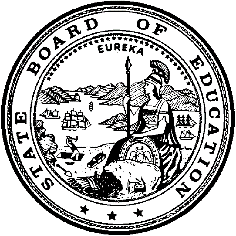 California Department of EducationExecutive OfficeSBE-003 (REV. 11/2017)sssb-sasd-jul22item01California State Board of Education
2022 Agenda
Item #09SubjectApproval of Local Educational Agency Plans as Required by the Every Student Succeeds Act through the Completion of the Local Control and Accountability Plan Federal Addendum.Type of ActionAction, Information, ConsentSummary of the Issue(s)The Every Student Succeeds Act (ESSA) requires local educational agencies (LEAs) to complete an LEA Plan to address required provisions of ESSA programs under which an LEA applies for federal education funds. LEAs that apply for ESSA funds are required to complete a Local Control and Accountability Plan (LCAP) Federal Addendum (Addendum) Template and the Consolidated Application (ConApp). Together the LCAP, Addendum, and ConApp, serve as the ESSA LEA Plan. Consistent with the intent of California Education Code (EC) Section 52064, the Addendum allows an LEA to complete a single plan, together with the ConApp, to meet both state and federal requirements, align state and federal resources, and help minimize duplication of effort at the local level.Consistent with ESSA requirements, LEAs must submit an LEA Plan for approval by the State Educational Agency (SEA) once. For the purposes of the ESSA, the California State Board of Education (SBE) is the SEA. Additional review and modifications to an LEA Plan consistent with specific ESSA Title Program requirements, resultant of program changes, or availability of new data, such as updated Educator Equity data, are made at the local level to reflect the most current information.LEA Plan compliance monitoring is conducted through the California Department of Education (CDE) Federal Program Monitoring process for LEAs receiving federal Title program funds. The LCAP is the primary strategic planning document for each LEA. The LCAP is a tool for LEAs to set goals, plan actions, and leverage resources in consultation with stakeholders to improve student outcomes with specific activities to address the Local Control Funding Formula (LCFF) state and local priorities. The LCAP describes how an LEA intends to meet annual goals for all students and to increase or improve services for English learners, foster youth, and low-income students in proportion to the additional funding apportioned on the basis of the number and concentration of the enrollment of these student groups within the LEA. The ConApp is used by the CDE to distribute categorical funds from various federal programs to county offices, school districts, and direct-funded charter schools throughout California. The ConApp also documents participation in these programs and provides assurances that the LEA will comply with the legal requirements of each program. For each federal program entitlement, LEAs allocate funds for the program as indicated by program requirements through the ConApp system (https://www.cde.ca.gov/fg/aa/co/).The Addendum is meant to supplement the LCAP to ensure that eligible LEAs have the opportunity to meet all of the LEA Plan provisions of the ESSA. The Addendum Template must be completed and submitted to the CDE to apply for ESSA funding. All provisions for each Title program must be addressed, unless the provision is not applicable to the LEA (https://www.cde.ca.gov/re/lc/addendumguidance.asp).The Addendum approval process is an iterative process for each individual ESSA Title program, and it began in April 2019. Each Title program office works directly with LEAs to provide individualized technical assistance and coaching, as needed, to ensure an LEA’s response to each of the provisions for the specific Title programs reaches a substantially approvable form. During the initial roll-out of the Addendum in April 2019, the CDE provided LEAs with guidance on completing and submitting the Addendum during a Tuesdays @ 2 webinar (https://www.cde.ca.gov/fg/aa/lc/documents/submitfedadden.pdf). Guidance for completing the Addendum prompts specific to each Title program is also posted on the CDE’s LCAP Federal Addendum web page at https://www.cde.ca.gov/re/lc/addendumguidance.asp. Lastly, each Title program office, in conjunction with the Local Agency Systems Support Office (LASSO), provides ongoing technical assistance and guidance to LEAs to support the completion and implementation of the Addendum.The CDE’s process of reviewing and approving applicable provisions of the Addendum is consistent with each of the ESSA Title program requirements. Attachment 1 includes the complete list of LEAs, who have approvable Addendum for the 2021–22 school year.RecommendationThe CDE recommends that the SBE approve the LEAs’ Addendum list for 2021–22 referenced in Attachment 1.Brief History of Key IssuesThe ESSA was signed into law by President Barack Obama on December 10, 2015. The ESSA reauthorizes the Elementary and Secondary Education Act (ESEA), the nation’s federal education law, and replaces the No Child Left Behind Act. As part of California’s transition to the ESSA, California was required to submit an ESSA Consolidated State Plan (State Plan) to the U.S. Department of Education (ED) in 2017. After 18 months of development, with extensive outreach to, and input from, California’s education stakeholders, California submitted the State Plan to the ED on September 15, 2017. The State Plan describes the state’s implementation of standards, assessments, accountability, and assistance programs. On December 21, 2017, representatives from the CDE and the SBE participated in a phone conference with the ED to discuss the State Plan interim feedback letter. The interim feedback and peer review letters were published on the ED website at https://www2.ed.gov/admins/lead/account/stateplan17/map/ca.html. At their January 2018 meeting, the SBE considered the interim feedback, proposed revisions, and approved the revised State Plan for submission to the ED, pending the SBE Executive Director’s approval of final revisions requested by the SBE and the correction of any typographical errors (https://www.cde.ca.gov/be/ag/ag/yr18/documents/jan18item05.docx). The California ESSA Consolidated State Plan, approved July 2018, requires LEAs to submit to the SBE an Addendum which addresses all of the local planning requirements under the ESSA and serves as the LEA Plan in conjunction with the ConApp and the LCAP (https://www.cde.ca.gov/re/es/documents/essa122020.docx).Summary of Previous State Board of Education Discussion and ActionAt its September 2021 meeting, the SBE approved the 2020–2021 LCAP Federal Addendums (https://www.cde.ca.gov/be/ag/ag/yr21/documents/sep21item06.docx).At its September 2020 meeting, the SBE approved the 2019–2020 LCAP Federal Addendums (https://www.cde.ca.gov/be/ag/ag/yr20/documents/sep20item03.docx).At its March 2018 meeting, the SBE adopted the LCAP Federal Addendum template (Attachment ) and the approval process for LEAs that apply for ESSA funds (https://www.cde.ca.gov/be/ag/ag/yr18/documents/mar18item12.docx).At its November 2017 meeting, the SBE received an update on California’s implementation of the ESSA, which included an update on the LCAP Federal Addendum (https://www.cde.ca.gov/be/ag/ag/yr17/documents/nov17item05.doc).Fiscal AnalysisConsistent with the California ESSA Consolidated State Plan, to receive funding under the ESSA, LEAs must have a plan approved by the SBE on file with the State. Within California, LEAs that apply for ESSA funds are required to complete the LCAP, the Addendum, and the ConApp. The LCAP, in conjunction with the Addendum and the ConApp, serve to meet the requirements of the ESSA LEA Plan.Attachment(s)Attachment 1: Local Educational Agencies with an Approvable Federal Addendum in the 2021–22 School Year (3 pages)Attachment 2: Local Control and Accountability Plan Federal Addendum Template (16 pages)Attachment 1: Local Educational Agencies with an Approvable Federal Addendum in the 2021–2022 School YearAttachment 2: LCAP Federal Addendum TemplateLocal Control and Accountability Plan (LCAP)
Every Student Succeeds Act (ESSA)
Federal Addendum TemplateLEA name:[Enter LEA name.]CDS code: [Enter CDS code.]Link to the LCAP:
(optional)[Provide link.]For which ESSA programs will your LEA apply? Choose from:TITLE I, PART AImproving Basic Programs Operated by 
State and Local Educational AgenciesTITLE I, PART D Prevention and Intervention Programs for Children and Youth Who Are Neglected, Delinquent, or At-RiskTITLE II, PART ASupporting Effective InstructionTITLE III, PART A Language Instruction for English Learners 
and Immigrant StudentsTITLE IV, PART AStudent Support and Academic 
Enrichment Grants
(NOTE: This list only includes ESSA programs with LEA plan requirements; not all ESSA programs.) [Enter all applicable programs here.]In the following pages, ONLY complete the sections for the corresponding programs.InstructionsThe LCAP Federal Addendum is meant to supplement the LCAP to ensure that eligible LEAs have the opportunity to meet the Local Educational Agency (LEA) Plan provisions of the ESSA. The LCAP Federal Addendum Template must be completed and submitted to the California Department of Education (CDE) to apply for ESSA funding. LEAs are encouraged to review the LCAP Federal Addendum annually with their LCAP, as ESSA funding should be considered in yearly strategic planning. The LEA must address the Strategy and Alignment prompts provided on the following page. Each provision for each program must be addressed, unless the provision is not applicable to the LEA. In addressing these provisions, LEAs must provide a narrative that addresses the provision within the LCAP Federal Addendum Template. Under State Priority Alignment, state priority numbers are provided to demonstrate where an ESSA provision aligns with state priorities. This is meant to assist LEAs in determining where ESSA provisions may already be addressed in the LEA’s LCAP, as it demonstrates the LEA’s efforts to support the state priorities.The CDE emphasizes that the LCAP Federal Addendum should not drive LCAP development. ESSA funds are supplemental to state funds, just as the LCAP Federal Addendum supplements your LCAP. LEAs are encouraged to integrate their ESSA funds into their LCAP development as much as possible to promote strategic planning of all resources; however, this is not a requirement. In reviewing the LCAP Federal Addendum, staff will evaluate the LEA’s responses to the ESSA plan provisions. There is no standard length for the responses. LEAs will be asked to clarify insufficient responses during the review process.California’s ESSA State Plan significantly shifts the state’s approach to the utilization of federal resources in support of underserved student groups. This LCAP Federal Addendum provides LEAs with the opportunity to document their approach to maximizing the impact of federal investments in support of underserved students.The implementation of ESSA in California presents an opportunity for LEAs to innovate with their federally-funded programs and align them with the priority goals they are realizing under the state’s Local Control Funding Formula (LCFF). LCFF provides LEAs flexibility to design programs and provide services that meet the needs of students in order to achieve readiness for college, career, and lifelong learning. The LCAP planning process supports continuous cycles of action, reflection, and improvement. Please respond to the prompts below, and in the pages that follow, to describe the LEA’s plan for making the best use of federal ESEA resources in alignment with other federal, state, and local programs as described in the LEA’s LCAP.StrategyExplain the LEA’s strategy for using federal funds to supplement and enhance local priorities or initiatives funded with state funds, as reflected in the LEA’s LCAP. This shall include describing the rationale/evidence for the selected use(s) of federal funds within the context of the LEA’s broader strategy reflected in the LCAP.[Explain strategy here.]AlignmentDescribe the efforts that the LEA will take to align use of federal funds with activities funded by state and local funds and, as applicable, across different federal grant programs.[Describe alignment here.]ESSA Provisions Addressed Within the LCAPWithin the LCAP an LEA is required to describe its goals, and the specific actions to achieve those goals, for each of the LCFF state priorities. In an approvable LCAP it will be apparent from the descriptions of the goals, actions, and services how an LEA is acting to address the following ESSA provisions through the aligned LCFF state priorities and/or the state accountability system.TITLE I, PART AMonitoring Student Progress Towards Meeting Challenging State Academic StandardsDescribe how the LEA will monitor students’ progress in meeting the challenging state academic standards by:developing and implementing a well-rounded program of instruction to meet the academic needs of all students;identifying students who may be at risk for academic failure;providing additional educational assistance to individual students the LEA or school determines need help in meeting the challenging State academic standards; andidentifying and implementing instructional and other strategies intended to strengthen academic programs and improve school conditions for student learning.Overuse in Discipline Practices that Remove Students from the ClassroomDescribe how the LEA will support efforts to reduce the overuse of discipline practices that remove students from the classroom, which may include identifying and supporting schools with high rates of discipline, disaggregated by each of the student groups, as defined in Section 1111(c)(2).Career Technical and Work-based OpportunitiesIf determined appropriate by the LEA, describe how such agency will support programs that coordinate and integrate:academic and career and technical education content through coordinated instructional strategies, that may incorporate experiential learning opportunities and promote skills attainment important to in-demand occupations or industries in the State; andwork-based learning opportunities that provide students in-depth interaction with industry professionals and, if appropriate, academic credit.TITLE II, PART ATitle II, Part A ActivitiesProvide a description of the activities to be carried out by the LEA under this Section and how these activities will be aligned with challenging State academic standards.TITLE III, PART AParent, Family, and Community EngagementDescribe how the eligible entity will promote parent, family, and community engagement in the education of English learners.ESSA Provisions Addressed in the Consolidated Application and Reporting SystemAn LEA addresses the following ESSA provision as part of completing annual reporting through the Consolidated Application and Reporting System (CARS).TITLE I, PART APoverty CriteriaDescribe the poverty criteria that will be used to select school attendance areas under Section 1113.ESSA Provisions Not Addressed in the LCAP For the majority of LEAs the ESSA provisions on the following pages do not align with state priorities. Each provision for each program provided on the following pages must be addressed, unless the provision is not applicable to the LEA. In addressing these provisions, LEAs must provide a narrative that addresses the provision within this addendum. As previously stated, the CDE emphasizes that the LCAP Federal Addendum should not drive LCAP development. ESSA funds are supplemental to state funds, just as the LCAP Federal Addendum supplements your LCAP. LEAs are encouraged to integrate their ESSA funds into their LCAP development as much as possible to promote strategic planning of all resources; however, this is not a requirement. In reviewing the LCAP Federal Addendum, staff will evaluate the LEA’s responses to the ESSA plan provisions. There is no standard length for the responses. LEAs will be asked to clarify insufficient responses during the review process.TITLE I, PART AEducator Equity
ESSA SECTION 1112(b)(2)Describe how the LEA will identify and address, as required under State plans as described in Section 1111(g)(1)(B), any disparities that result in low-income students and minority students being taught at higher rates than other students by ineffective, inexperienced, or out-of-field teachers. [(N/A if your LEA is a charter school or COE, or your district’s educator equity data does not demonstrate disparities)]THIS ESSA PROVISION IS ADDRESSED BELOW:[Address the provision here]Parent and Family Engagement
ESSA SECTIONS 1112(b)(3) and 1112(b)(7)Describe how the LEA will carry out its responsibility under Section 1111(d). Describe the strategy the LEA will use to implement effective parent and family engagement under Section 1116.THIS ESSA PROVISION IS ADDRESSED BELOW:[Address the provision here]Schoolwide Programs, Targeted Support Programs, and Programs for Neglected or Delinquent Children
ESSA SECTIONS 1112(b)(5) and 1112(b)(9)Describe, in general, the nature of the programs to be conducted by the LEA’s schools under sections 1114 and 1115 and, where appropriate, educational services outside such schools for children living in local institutions for neglected or delinquent children, and for neglected and delinquent children in community day school programs.Describe how teachers and school leaders, in consultation with parents, administrators, paraprofessionals, and specialized instructional support personnel, in schools operating a targeted assistance school program under Section 1115, will identify the eligible children most in need of services under this part.THIS ESSA PROVISION IS ADDRESSED BELOW:[Address the provision here]Homeless Children and Youth Services
ESSA SECTION 1112(b)(6) Describe the services the LEA will provide homeless children and youths, including services provided with funds reserved under Section 1113(c)(3)(A), to support the enrollment, attendance, and success of homeless children and youths, in coordination with the services the LEA is providing under the McKinney-Vento Homeless Assistance Act (42 United States Code 11301 et seq.).THIS ESSA PROVISION IS ADDRESSED BELOW:[Address the provision here]Student Transitions
ESSA SECTIONS 1112(b)(8), 1112(b)(10), and 1112(b)(10) (A–B)Describe, if applicable, how the LEA will support, coordinate, and integrate services provided under this part with early childhood education programs at the LEA or individual school level, including plans for the transition of participants in such programs to local elementary school programs.Describe, if applicable, how the LEA will implement strategies to facilitate effective transitions for students from middle grades to high school and from high school to postsecondary education including:coordination with institutions of higher education, employers, and other local partners; andincreased student access to early college high school or dual or concurrent enrollment opportunities, or career counseling to identify student interests and skills.THIS ESSA PROVISION IS ADDRESSED BELOW:[Address the provision here]Additional Information Regarding Use of Funds Under this Part
ESSA SECTION 1112(b)(13) (A–B)Provide any other information on how the LEA proposes to use funds to meet the purposes of this part, and that the LEA determines appropriate to provide, which may include how the LEA will:assist schools in identifying and serving gifted and talented students; andassist schools in developing effective school library programs to provide students an opportunity to develop digital literacy skills and improve academic achievement.THIS ESSA PROVISION IS ADDRESSED BELOW:[Address the provision here]TITLE I, PART DDescription of Program
ESSA SECTION 1423(1)Provide a description of the program to be assisted [by Title I, Part D].THIS ESSA PROVISION IS ADDRESSED BELOW:Not alignedFormal Agreements
ESSA SECTION 1423(2)Provide a description of formal agreements, regarding the program to be assisted, between the LEA and correctional facilities and alternative school programs serving children and youth involved with the juvenile justice system, including such facilities operated by the Secretary of the Interior and Indian tribes.THIS ESSA PROVISION IS ADDRESSED BELOW:[Address the provision here]Comparable Education Program
ESSA SECTION 1423(3)As appropriate, provide a description of how participating schools will coordinate with facilities working with delinquent children and youth to ensure that such children and youth are participating in an education program comparable to one operating in the local school such youth would attend.THIS ESSA PROVISION IS ADDRESSED BELOW:[Address the provision here]Successful Transitions
ESSA SECTION 1423(4)Provide a description of the program operated by participating schools to facilitate the successful transition of children and youth returning from correctional facilities and, as appropriate, the types of services that such schools will provide such children and youth and other at-risk children and youth.THIS ESSA PROVISION IS ADDRESSED BELOW:[Address the provision here]Educational Needs
ESSA SECTION 1423(5)Provide a description of the characteristics (including learning difficulties, substance abuse problems, and other special needs) of the children and youth who will be returning from correctional facilities and, as appropriate, other at-risk children and youth expected to be served by the program, and a description of how the school will coordinate existing educational programs to meet the unique educational needs of such children and youth.THIS ESSA PROVISION IS ADDRESSED BELOW:[Address the provision here]Social, Health, and Other Services
ESSA SECTION 1423(6)As appropriate, provide a description of how schools will coordinate with existing social, health, and other services to meet the needs of students returning from correctional facilities, at-risk children or youth, and other participating children or youth, including prenatal health care and nutrition services related to the health of the parent and the child or youth, parenting and child development classes, child care, targeted reentry and outreach programs, referrals to community resources, and scheduling flexibility.THIS ESSA PROVISION IS ADDRESSED BELOW:[Address the provision here]Postsecondary and Workforce Partnerships
ESSA SECTION 1423(7)As appropriate, provide a description of any partnerships with institutions of higher education or local businesses to facilitate postsecondary and workforce success for children and youth returning from correctional facilities, such as through participation in credit-bearing coursework while in secondary school, enrollment in postsecondary education, participation in career and technical education programming, and mentoring services for participating students.THIS ESSA PROVISION IS ADDRESSED BELOW:[Address the provision here]Parent and Family Involvement
ESSA SECTION 1423(8)As appropriate, provide a description of how the program will involve parents and family members in efforts to improve the educational achievement of their children, assist in dropout prevention activities, and prevent the involvement.THIS ESSA PROVISION IS ADDRESSED BELOW:[Address the provision here]Program Coordination
ESSA SECTION 1423(9–10)Provide a description of how the program under this subpart will be coordinated with other Federal, State, and local programs, such as programs under title I of the Workforce Innovation and Opportunity Act and career and technical education programs serving at-risk children and youth.Include how the program will be coordinated with programs operated under the Juvenile Justice and Delinquency Prevention Act of 1974 and other comparable programs, if applicable.THIS ESSA PROVISION IS ADDRESSED BELOW:[Address the provision here]Probation Officer Coordination
ESSA SECTION 1423(11)As appropriate, provide a description of how schools will work with probation officers to assist in meeting the needs of children and youth returning from correctional facilities.THIS ESSA PROVISION IS ADDRESSED BELOW:[Address the provision here]Individualized Education Program Awareness
ESSA SECTION 1423(12)Provide a description of the efforts participating schools will make to ensure correctional facilities working with children and youth are aware of a child’s or youth’s existing individualized education program.THIS ESSA PROVISION IS ADDRESSED BELOW:[Address the provision here]Alternative Placements
ESSA SECTIONS 1423(13)As appropriate, provide a description of the steps participating schools will take to find alternative placements for children and youth interested in continuing their education but unable to participate in a traditional public school program.THIS ESSA PROVISION IS ADDRESSED BELOW:[Address the provision here]TITLE II, PART AProfessional Growth and Improvement
ESSA SECTION 2102(b)(2)(B)Provide a description of the LEA’s systems of professional growth and improvement, such as induction for teachers, principals, or other school leaders and opportunities for building the capacity of teachers and opportunities to develop meaningful teacher leadership.THIS ESSA PROVISION IS ADDRESSED BELOW:[Address the provision here]Prioritizing Funding
ESSA SECTION 2102(b)(2)(C)Provide a description of how the LEA will prioritize funds to schools served by the agency that are implementing comprehensive support and improvement activities and targeted support and improvement activities under Section 1111(d) and have the highest percentage of children counted under Section 1124(c).THIS ESSA PROVISION IS ADDRESSED BELOW:[Address the provision here]Data and Ongoing Consultation to Support Continuous Improvement
ESSA SECTION 2102(b)(2)(D)Provide a description of how the LEA will use data and ongoing consultation described in Section 2102(b)(3) to continually update and improve activities supported under this part.THIS ESSA PROVISION IS ADDRESSED BELOW:[Address the provision here]TITLE III, PART ATitle III Professional Development
ESSA SECTION 3115(c)(2)Describe how the eligible entity will provide effective professional development to classroom teachers, principals and other school leaders, administrators, and other school or community-based organizational personnel.THIS ESSA PROVISION IS ADDRESSED BELOW:[Address the provision here]Enhanced Instructional Opportunities
ESSA SECTIONS 3115(e)(1) and 3116Describe how the eligible entity will provide enhanced instructional opportunities for immigrant children and youth.THIS ESSA PROVISION IS ADDRESSED BELOW:[Address the provision here]Title III Programs and Activities
ESSA SECTIONS 3116(b)(1)Describe the effective programs and activities, including language instruction educational programs, proposed to be developed, implemented, and administered under the subgrant that will help English learners increase their English language proficiency and meet the challenging State academic standards.THIS ESSA PROVISION IS ADDRESSED BELOW:[Address the provision here]English Proficiency and Academic Achievement
ESSA SECTIONS 3116(b)(2)(A-B)Describe how the eligible entity will ensure that elementary schools and secondary schools receiving funds under Subpart 1 assist English learners in:(A)	achieving English proficiency based on the State’s English language proficiency assessment under Section 1111(b)(2)(G), consistent with the State’s long-term goals, as described in Section 1111(c)(4)(A)(ii); and(B)	meeting the challenging State academic standards.THIS ESSA PROVISION IS ADDRESSED BELOW:[Address the provision here]TITLE IV, PART ATitle IV, Part A Activities and Programs
ESSA SECTION 4106(e)(1)Describe the activities and programming that the LEA, or consortium of such agencies, will carry out under Subpart 1, including a description of:(A)	any partnership with an institution of higher education, business, nonprofit organization, community-based organization, or other public or private entity with a demonstrated record of success in implementing activities under this subpart; (B)	if applicable, how funds will be used for activities related to supporting well-rounded education under Section 4107; (C)	if applicable, how funds will be used for activities related to supporting safe and healthy students under Section 4108;(D)	if applicable, how funds will be used for activities related to supporting the effective use of technology in schools under Section 4109; and(E)	the program objectives and intended outcomes for activities under Subpart 1, and how the LEA, or consortium of such agencies, will periodically evaluate the effectiveness of the activities carried out under this section based on such objectives and outcomes.THIS ESSA PROVISION IS ADDRESSED BELOW:[Address the provision here]LEA Name, CDS Code, CountyESSA Title ProgramsAchieve Charter School of Chico (04614240141085, Butte)Title I Part A, Title II Part AAlta Vista Innovation High (36750510136432, San Bernardino)Title I Part AAlternatives in Action (01611190130625, Alameda)Title IV Part AAmbassador Phillip V. Sanchez II Public Charter (10623800136499, Fresno)Title I Part AAntelope Valley Learning Academy (19648570112714, Los Angeles)Title I Part AAspen Ridge Public (10621660140806, Fresno)Title II Part A, Title IV Part AAspire Stockton TK-5 Elementary Academy (39686760139923, San Joaquin)Title IV Part AAssurance Learning Academy (19753090127100, Los Angeles)Title I Part AAudeo Valley Charter (33103300140780, Riverside)Title I Part A, Title II Part A, Title III, Title IV Part ABanta Charter (39773880140392, San Joaquin)Title I Part A, Title II Part A, Title III, Title IV Part ABanta Unified (39773880000000, San Joaquin)Title I Part A, Title II Part A, Title III, Title IV Part ABostonia Global (37679910140558, San Diego)Title I Part A, Title II Part A, Title III, Title IV Part ABridges Preparatory Academy (19101990140798, Los Angeles)Title I Part A, Title II Part A, Title IV Part AColusa County Office of Education (06100660000000, Colusa)Title I Part ACrescent Valley Public Charter II (54721400136507, Tulare)Title I Part ACrescent View South II (10625470136523, Fresno)Title I Part ACrescent View West Public Charter (10101080109991, Fresno)Title I Part ADesert Sands Charter (19642461996537, Los Angeles)Title I Part ADiego Hills Central Public Charter (37680490136614, San Diego)Title I Part ADiego Valley East Public Charter (37681630137109, San Diego)Title I Part AEagle Collegiate Academy (19773620140517, Los Angeles)Title I Part A, Title II Part A, Title IIIEnvironmental Charter High - Gardena (19101990140681, Los Angeles)Title I Part A, Title II Part A, Title IV Part AGolden Charter Academy (10621660140764, Fresno)Title II Part A, Title IV Part AGolden Valley Orchard (34674470132399, Sacramento)Title I Part A, Title II Part A, Title IV Part AGolden Valley River (34674470114983, Sacramento)Title I Part A, Title II Part A, Title IV Part AHappy Valley Union Elementary (45700110000000, Shasta)Title IIIHeartwood Charter (49707970139568, Sonoma)Title I Part A, Title II Part A, Title IV Part AiLEAD Lancaster Charter (19646670125559, Los Angeles)Title IV Part AKings Valley Academy II (16639580136556, Kings)Title I Part AKIPP Poder Public (19101990140772, Los Angeles)Title I Part A, Title IV Part AKIPP Stockton Kindergarten-12 Grade (39686760140616, San Joaquin)Title I Part A, Title III, Title IV Part ALemoore Union High (16639820000000, Kings)Title II Part AMarconi Learning Academy (34674210137950, Sacramento)Title I Part AMulberry Elementary (13632060000000, Imperial)Title I Part ANew Hope Charter (34674210140178, Sacramento)Title I Part A, Title II Part A, Title IIIOpportunities for Learning - Baldwin Park (19642871996479, Los Angeles)Title I Part A, Title II Part AOpportunities for Learning - Capistrano (30664646120356, Orange)Title I Part A, Title II Part AOpportunities for Learning - Duarte (19644690128736, Los Angeles)Title I Part A, Title II Part AOptions for Youth - Duarte, Inc (19644690139535, Los Angeles)Title I Part A, Title II Part AOptions for Youth San Gabriel (19752911996016, Los Angeles)Title I Part A, Title II Part AOptions for Youth-Acton (19753090136648, Los Angeles)Title I Part A, Title II Part AOptions for Youth-San Bernardino (36678760120568, San Bernardino)Title I Part A, Title II Part AOptions for Youth-San Juan (34674473430691, Sacramento)Title I Part A, Title II Part AOptions for Youth-Victorville Charter (36679343630670, San Bernardino)Title I Part A, Title II Part AOrange County Workforce Innovation High (30103060134841, Orange)Title I Part APalisades Charter High (19647331995836, Los Angeles)Title IIIPaseo Grande Charter (34674210132019, Sacramento)Title I Part ARiverside Preparatory (36678270113928, San Bernardino)Title I Part A, Title II Part A, Title IIISan Bernardino County Office of Education (36103630000000, San Bernardino)Title IIISan Diego Workforce Innovation High (37679830134890, San Diego)Title I Part ASequoia Union Elementary (54721160000000, Tulare)Title IV Part AShanél Valley Academy (23656150140814, Mendocino)Title I Part A, Title II Part A, Title IV Part AT.I.M.E. Community (19101990140756, Los Angeles)Title I Part A, Title II Part ATehama eLearning Academy (52105206119671, Tehama)Title II Part AUnion Hill Elementary (29664070000000, Nevada)Title I Part A, Title II Part AVirtual Preparatory Academy at Lucerne (36750510138107, San Bernardino)Title II Part AVista Norte Public Charter (36677360136937, San Bernardino)Title I Part AVista Real Charter High (56105610109900, Ventura)Title I Part AWildflower Open Classroom (04614240123810, Butte)Title I Part A, Title IV Part AYuba River Charter (29102980114322, Nevada)Title I Part A, Title II Part AESSA SECTIONSTATE PRIORITY ALIGNMENT1112(b)(1) (A–D)1, 2, 4, 7, 8 (as applicable)ESSA SECTIONSTATE PRIORITY ALIGNMENT1112(b)(11)6 (as applicable)ESSA SECTIONSTATE PRIORITY ALIGNMENT1112(b)(12)(A–B)2, 4, 7 (as applicable)ESSA SECTIONSTATE PRIORITY ALIGNMENT2102(b)(2)(A)1, 2, 4 (as applicable)ESSA SECTIONSTATE PRIORITY ALIGNMENT3116(b)(3)3, 6 (as applicable)ESSA SECTION(S)STATE PRIORITY ALIGNMENT1112(b)(4)N/A 